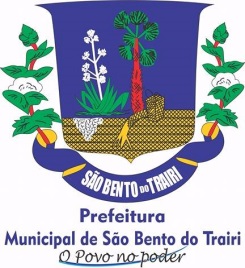 ESTADO DO RIO GRANDE DO NORTEPREFEITURA MUNICIPAL DE SÃO BENTO DO TRAIRISECRETARIA MUNICIPAL DE ADMINISTRAÇÃO E PLANEJAMENTORUA THEODORICO BEZERRA, Nº 90, CENTRO, CEP: 59210-000.CNPJ: 08.160.467/0001-00LEI Nº 147/2017Autoriza o chefe do Poder Executivo Municipal a conceder o direito declarado e denominado ao Posto de Saúde da comunidade Baixa Verde em memória do Senhor FRANCISCO VITERBINO DE OLIVEIRA, onde era conhecido por CHICO GARROTE, e dá outras providências. O PREFEITO MUNICIPAL DE SÃO BENTO DO TRAIRI/RN, Faço saber que a Câmara Municipal aprovou e eu sanciono a seguinte Lei: Art.1º -  Fica denominado o Posto de Saúde da comunidade Baixa Verde de POSTO DE SAÚDE FRANCISCO VITERBINO DE OLIVEIRA.  Parágrafo Único -   O poder público municipal providenciara placa de identificação.Art. 2º - Esta Lei entrará em vigor na data de sua publicação, revogadas as disposições em contrário, São Bento do Trair/RN, 26 de dezembro de 2017.José Aracleide de AraújoPrefeito MunicipalESTADO DO RIO GRANDE DO NORTEPREFEITURA MUNICIPAL DE SÃO BENTO DO TRAIRISECRETARIA MUNICIPAL DE ADMINISTRAÇÃO E PLANEJAMENTORUA THEODORICO BEZERRA, Nº 90, CENTRO, CEP: 59210-000.CNPJ: 08.160.467/0001-00LEI Nº 148/2017Autoriza o chefe do Poder Executivo Municipal substituir o nome atual de AVENIDA TRAIRI para AVENIDA MANOEL VITERBINO DE OLIVEIRA, e dá outras providências. O PREFEITO MUNICIPAL DE SÃO BENTO DO TRAIRI/RN, Faço saber que a Câmara Municipal aprovou e eu sanciono a seguinte Lei: Art.1º -  Fica substituída o nome da AVENIDA TRAIRI para AVENIDA MANOEL VITERBINO DE OLIVEIRA.  Parágrafo Único -   O poder público municipal providenciara placa de identificação.Art. 2º - Esta Lei entrará em vigor na data de sua publicação, revogadas as disposições em contrário, São Bento do Trair/RN, 26 de dezembro de 2017.José Aracleide de AraújoPrefeito MunicipalESTADO DO RIO GRANDE DO NORTEPREFEITURA MUNICIPAL DE SÃO BENTO DO TRAIRISECRETARIA MUNICIPAL DE ADMINISTRAÇÃO E PLANEJAMENTORUA THEODORICO BEZERRA, Nº 90, CENTRO, CEP: 59210-000.CNPJ: 08.160.467/0001-00LEI Nº 149/2017Dispõe sob a instituicionalidade ao dia 19 de janeiro “DIA PARA HOMENAGEAR DONA FRANCISCA PAULINO DE OLIVEIRA” NAS FESTIVIDADES DO PADROEIRO SÃO SEBASTIÃO, e dá outras providências. O PREFEITO MUNICIPAL DE SÃO BENTO DO TRAIRI/RN, Faço saber que a Câmara Municipal aprovou e eu sanciono a seguinte Lei: Art.1º -  Fica instituído dia 19 de janeiro para homenagem a Senhora FRANCISCO PAULINO DE OLIVEIRA (esposa do fundador desta cidade) dentro das festividades da padroeira São Sebastião.Art. 2º - Esta Lei entrará em vigor na data de sua publicação, revogadas as disposições em contrário, São Bento do Trair/RN, 26 de dezembro de 2017.José Aracleide de AraújoPrefeito Municipal